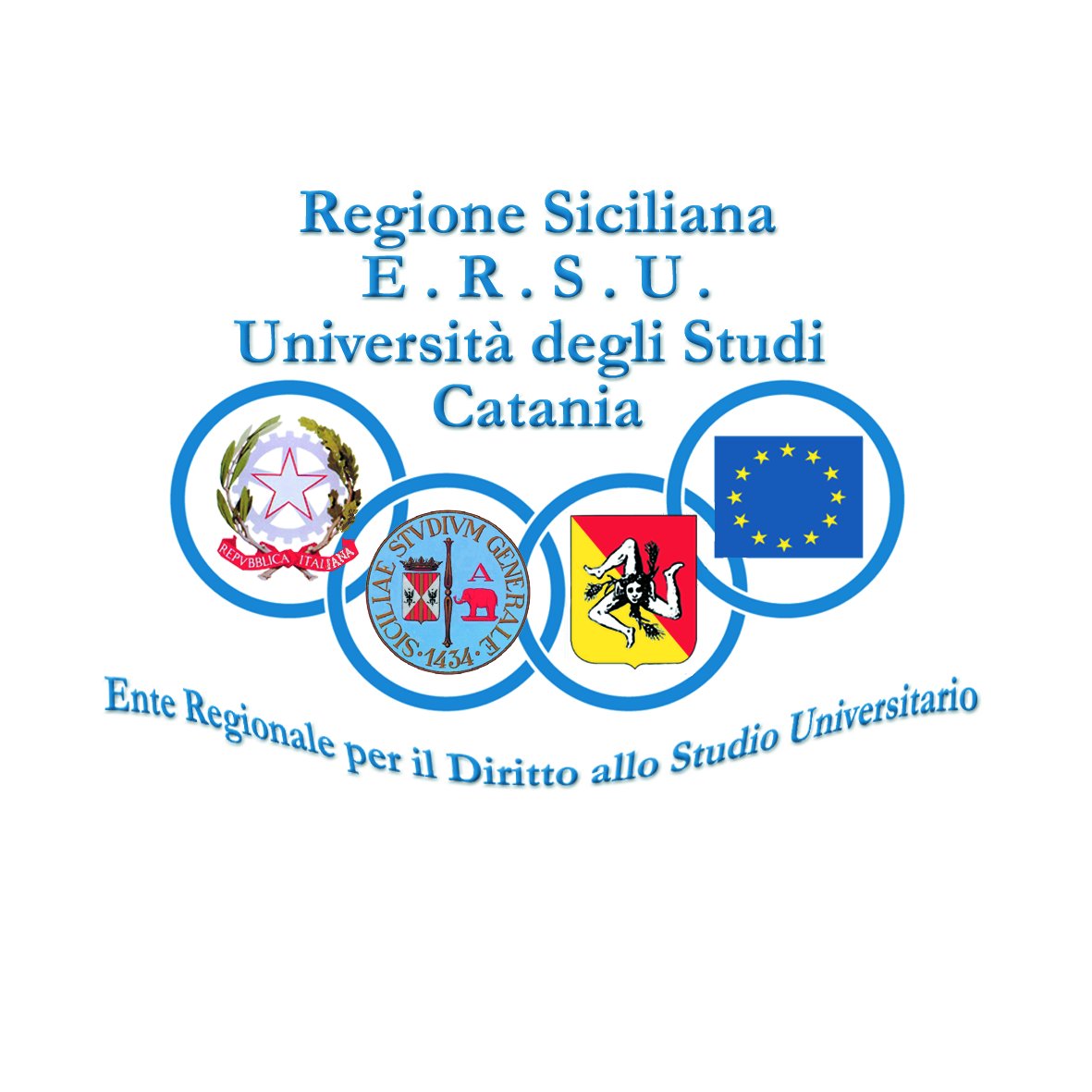 AVVISO DI GARA RELATIVO ALLA CONCESSIONE DEL SERVIZIO DI CASSA PRESSO LE MENSE UNIVERSITARIE DELL’E.R.S.U. DI CATANIA PER LA DURATA DI MESI SEI.Cig: N.ro 6689396834Prezzo a base d’asta di €.47.900,16 IVA esclusa di cui €.43.623,36 non soggetti a ribasso ( oneri incomprimibili per costo del personale €.42.768,00 e €. 855,36 oneri per la sicurezza ) oltre a €.4.276,80 quale utile d’impresa e spese generali.MODELLO 2Presentazione OFFERTA ECONOMICAOGGETTO: AVVISO DI GARA RELATIVO ALLA CONCESSIONE DEL SERVIZIO DI CASSA PRESSO LE MENSE UNIVERSITARIE DELL’E.R.S.U. DI CATANIA PER LA DURATA DI MESI SEI.Cig: N.ro 6689396834Prezzo a base d’asta di €.47.900,16 IVA esclusa di cui €.43.623,36 non soggetti a ribasso (oneri incomprimibili per costo del personale €.42.768,00 e €. 855,36 oneri per la sicurezza ) oltre a €.4.276,80 quale utile d’impresa e spese generali.dichiara che,avendo preso conoscenza delle condizioni contenute nell'avviso pubblico di manifestazione di interesse, di tutti i documenti ad esso allegati e di tutte le circostanze che possono influire sulla esecuzione della fornitura ed avendo ritenuto l'importo complessivo remunerativo, offreIl seguente ribasso sull’importo posto a base d’asta, di cui all'art.4 dell'Avviso, riconosciuta all’E.R.S.U. di Catania e pari al (in cifre) _______________________________%  e in lettere (______________________________________percento) per tutta la durata dell’affidamento.  Il sottoscritto dichiara altresì che, nel redigere la presente offerta, ha tenuto conto degli obblighi connessi alle disposizioni In materia di sicurezza e protezione dei lavoratori, nonché alle condizioni di lavoro. Il sottoscritto dichiara, inoltre, di impegnarsi a mantenere la validità dell'offerta per un periodo minimo di 180 (centottanta) giorni dalla data di scadenza del termine di presentazione delle offerte.Luogo, data	TIMBRO E FIRMA/EIL TITOLARE / LEGALE RAPPRESENTANTE
DELL'IMPRESA / SOCIETÀ' CAPOGRUPPO /
CONSORZIOIL TITOLARE / LEGALE RAPPRESENTANTE /DELLA/LE SOCIETÀ MANDANTE/I / CONSORZIATE N. Il sottoscrittoin qualità di LegaleRappresentante dellaDittaavente ragione Socialecon sede inP.IVA e/o COD.FISC.Mense dell’E.R.S.U. di Catania “Cittadella”, “Centro” e “Vittorio Emanuele”Percentuale di ribassosulla base d'asta(IN CIFRE ED IN LETTERE)Oneri per la sicurezza da rischio specifico 